Résultats du critérium Mini-poussins du 25 janvier 2017 :1 médaille d’argent3 médailles de bronze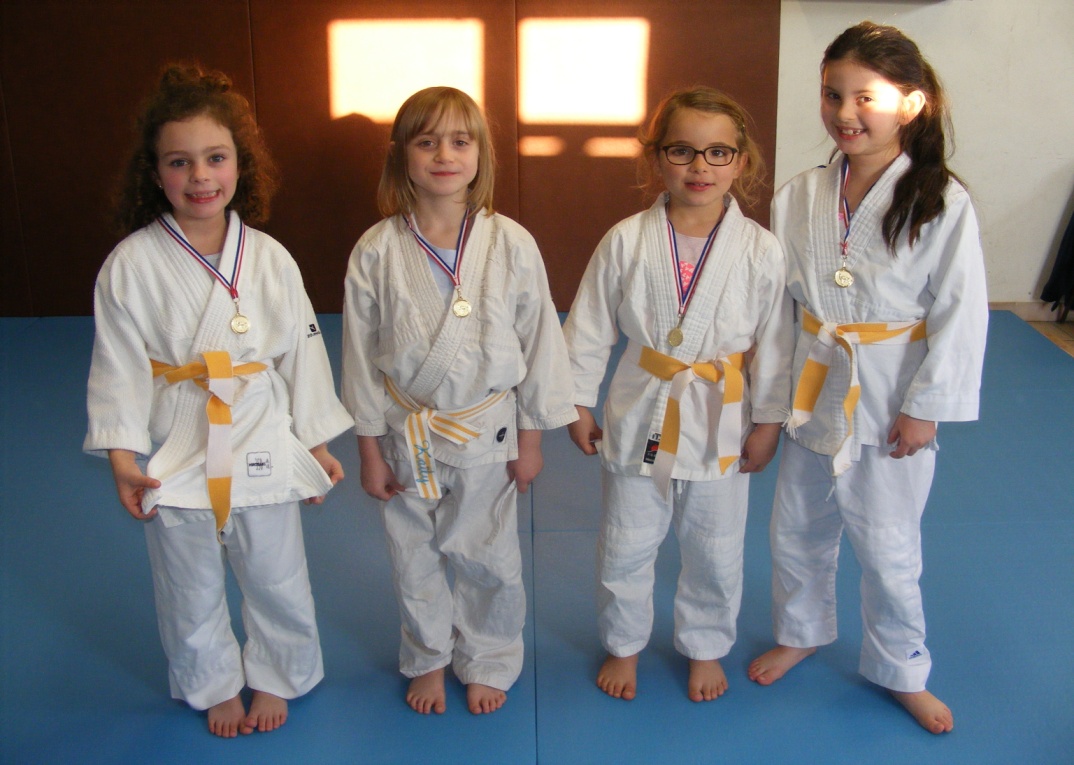 Résultats du critérium Poussins du 25 février 2017 :2 médailles de bronze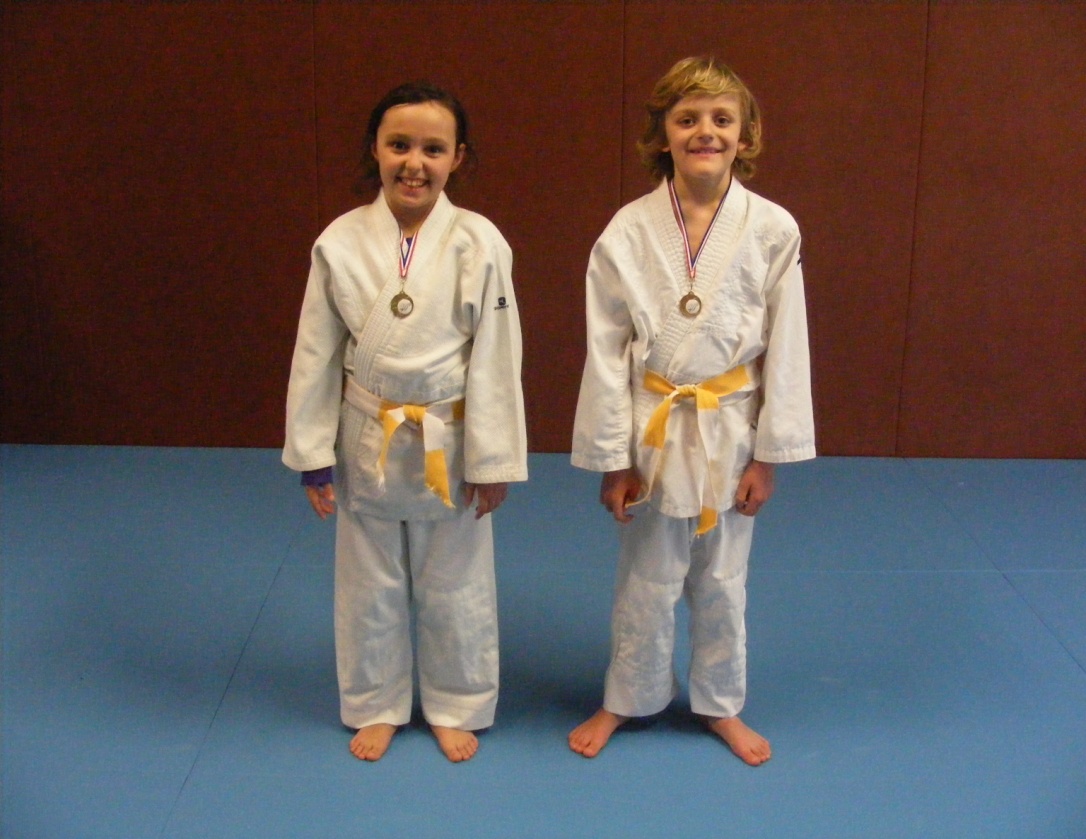 